ПОЛОЖЕНИЕ О ЕЖЕГОДНОМ РЕСПУБЛИКАНСКОМ КОНКУРСЕ ДЕТСКОГО ТЕХНИЧЕСКОГО ТВОРЧЕСТВА «МОЯ ПРОФЕССИЯ – МОЕ БУДУЩЕЕ»Общее положениеНастоящее Положение определяет порядок и регламент проведения  ежегодного республиканского конкурса детского технического творчества                                           «МОЯ ПРОФЕССИЯ – МОЕ БУДУЩЕЕ»  (далее – Конкурс) среди обучающихся общеобразовательных организаций, устанавливает требования к его участникам и представляемым на Конкурс материалам; регламентирует порядок предоставления и пользования разработанными для Конкурса материалами, а также содействию в профессиональной ориентации молодежи.Организатором Конкурса является Государственное автономное профессиональное образовательное учреждение «Казанский радиомеханический колледж» (далее – ГАПОУ «КРМК»).Конкурс проводится на базе ГАПОУ «КРМК»Цели и задачи КонкурсаКонкурс проводится в целях выявления, оценки и поддержки инновационных творческих идей обучающихся в области прикладных проектов и исследований на основе кейс – заданий от организатора Конкурса.Основные задачи Конкурса:привлечение обучающихся к творческой деятельности, прикладным проектам и исследованиям на основе актуальных кейс-заданий;развитие и реализация интеллектуального потенциала обучающихся;формирование у обучающихся проектно-исследовательской культуры и представлений об актуальных профессиях, востребованных в России. Организационный комитет и жюри КонкурсаДля организации и проведения Конкурса создается организационный комитет Конкурса (далее – оргкомитет), который действует на основании данного Положения (Приложение 2)Оргкомитет Конкурса осуществляет:Предоставляет информацию о Конкурсе;Формирует состав жюри;Консультирует участников Конкурса;Готовит и организует церемонию награждения победителей КонкурсаСостав жюри Конкурса формируется из числа преподавателей и представителей организаций – партнеров организатора Конкурса (Приложение 3).Жюри осуществляет изучение и оценку конкурсных материалов по разработанным критериям, определяет победителей Конкурса.Порядок работы жюри, функциональные обязанности его членов определяет председатель жюри. Решение жюри оформляются протоколами и передаются в оргкомитет.Решения жюри принимаются открытым голосованием большинством членов жюри. При равенстве голосов председатель жюри имеет право дополнительного голоса.Порядок проведения КонкурсаНа Конкурс принимаются проекты в виде решения кейс-заданий.Проекты оформляются в соответствии с требованиями организатора Конкурса, указанных в кейс-заданиях.Оценка конкурсных проектов проводится отдельно по каждому кейсу.Количество работ от одного участника Конкурса (включая коллективные работы) не должно превышать трех. Авторство работ может быть как индивидуальным, так и коллективным (команда не более 3-х человек).Участниками конкурса являются:обучающиеся 8-9 классов.Заявку и конкурсные работы необходимо предоставить в оргкомитет Конкурса в электронном виде по электронной почте на адрес: myProfession2018@mail.ru c пометкой участие в Конкурсе «МОЯ ПРОФЕССИЯ – МОЕ БУДУЩЕЕ». Анкета-заявки участника Конкурса предоставляется согласно форме, указанной в Приложении 4.По вопросам организации и проведения Конкурса можно обращаться по телефону: +7(952) 033-02-70; +7(987) 297-00-62.Проекты, оформленные в соответствии с требованиями, считаются допущенными к Конкурсу и подлежат оценке и конкурсному отбору согласно критериям оценки. Оргкомитет оставляет за собой право отбора материалов. Присланные материалы не возвращаются. Сроки проведения КонкурсаКонкурс проводится в 1 этап:Отборочный – с 29 января по 30 марта.  На экспертизу представляют заявки и проекты согласно форме, указанной в Приложении 3.Все участники получают сертификат Участника Конкурса. Прием заявок и проектов на отборочный этап (тур) проходит в заочной форме –      с 29 января 2018 года по 30 марта 2018 года включительно.Даты этапа Конкурса могут быть изменены по решению Оргкомитета. Информация о датах проведения Конкурса и церемонии награждения, а также об изменениях в датах проведения Конкурса рассылается на адреса электронной почты участников, подавших заявку на участие в Конкурсе, и размещаются на информационных площадках колледжа, в группе Вконтакте и на официальном сайте колледжа. Порядок и критерии оценки конкурсных работОценка проектов участников Конкурса проходит согласно критериям оценивания:умение видеть проблему, сформулировать цель и достичь результата, отвечающего цели;решение поставленных задач в соответствии с техническими требованиями кейсов;актуальность и новизна идеи;оформление и дизайн проекта.Призы и награды КонкурсаСертификатами участника награждаются все Участники и Руководители проектов, представившие свои проекты и не занявшие 1,2,3 места.Дипломами  награждаются участники, занявшие 1,2, 3 места в Конкурсе. Сертификаты участника и Дипломы победителей дают право учащимся быть зачисленными в  ГАПОУ «КРМК». Срок действия Сертификатов и Дипломов – 2 года. Получение дополнительных баллов. Победители получат 0,5 балла, призёры – 0,4 балла, участники – 0,2 балла.Контактная информацияАдрес: 420021, г.Казань, ул.Красного Пожарника, 1а, ГАПОУ «КРМК»Телефон: +7(952) 033-02-70; (дублирующий: +7(987) 297-00-62).Cайт: krmk.org и vk.com/krmk16Адрес электронной почты: myProfession2018@mail.ruКонтактное лицо: Арсланова Резеда Агмалутдиновна – методист ГАПОУ «КРМК»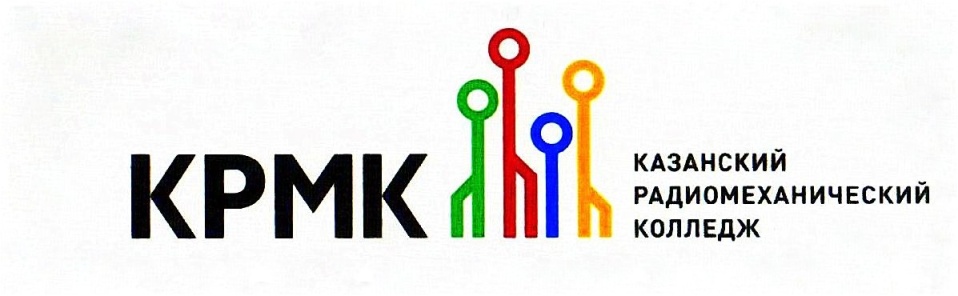 КЕЙС«История радиоэлектроники»(уровень сложности В)О насСегодня колледж - это современное, динамично развивающееся государственное автономное профессиональное образовательное учреждение, входящее в состав научно-образовательного кластера КНИТУ-КАИ им. А.Н. Туполева. Социальные  партнеры  колледжа - крупные промышленные предприятия, входящие в блок организаций Концерна «Радиоэлектронные технологии» такие как: АО «Радиоприбор»; ПАО «Казанский электротехнический завод»; ОАО «Электроприбор»; АО «НПО «Радиоэлектроника» им. В.И. Шимко; АО «Завод Элекон», а также предприятия: ЗАО «Эникс», ОАО «Казанский оптико-механический завод», Казанский авиационный завод им. С.П. Горбунова, АО НПО «Государственный институт прикладной оптики»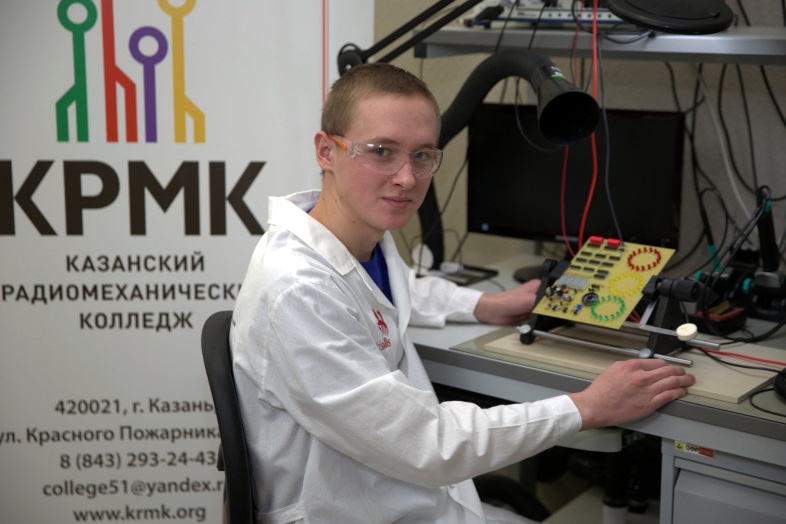 ЗаданиеРазработать презентацию об истории достижений в электронике и о знаменитых конструкторах радиоэлектронных устройств России.Требование к решениюПрезентация в формате MS PowerPoint (не более 20 слайдов). В слайдах соблюдается единый стиль оформления, используются возможности компьютерной анимации, приветствуется музыкальное и голосовое сопровождение.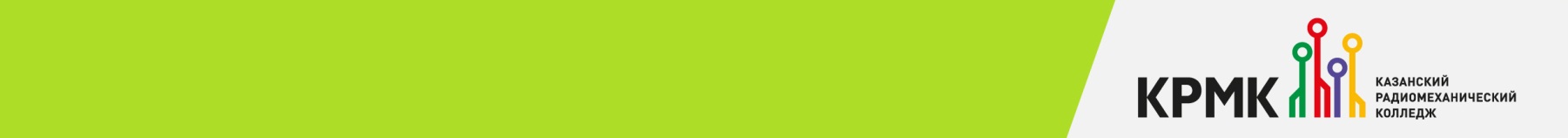 КЕЙС«Специалист по бережливому производству» (уровень сложности А)О насСегодня колледж - это современное, динамично развивающееся государственное автономное профессиональное образовательное учреждение, входящее в состав научно-образовательного кластера КНИТУ-КАИ им. А.Н. Туполева. Социальные  партнеры  колледжа - крупные промышленные предприятия, входящие в блок организаций Концерна «Радиоэлектронные технологии» такие как: АО «Радиоприбор», ПАО «Казанский электротехнический завод», ОАО «Электроприбор», АО «НПО «Радиоэлектроника» им. В.И. Шимко. АО «Завод Элекон», а также предприятия: ЗАО «Эникс», ОАО «Казанский оптико-механический завод», Казанский авиационный завод им. С.П. Горбунова, АО НПО «Государственный институт прикладной оптики»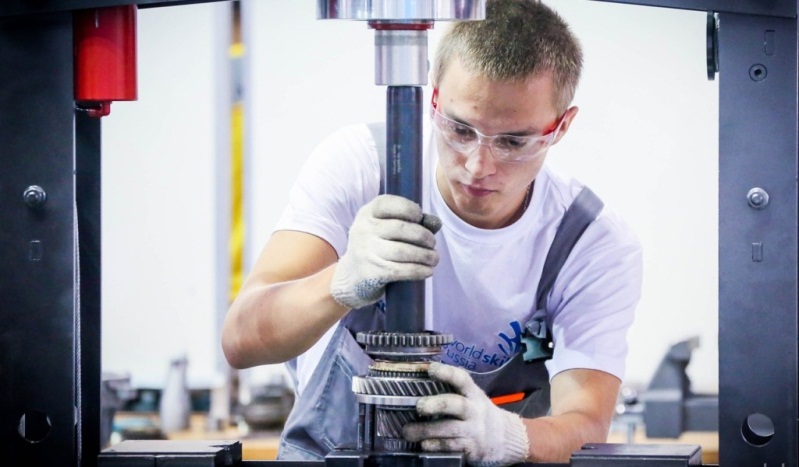 ПроблемаБережливое производство – это идеология и методы, обеспечивающие выявление и устранение возникающих в процессе работы непроизводительных потерь, повышение качества и сокращение затрат за счет оптимизации технологии производства. Данный метод стал неотъемлемой частью производственных систем многих компаний.ЗаданиеРазработать и внедрить в производство эффективное рабочее место оператора станков с ПУ с учетом требований «Бережливого производства»Требование к решениюТекстовое описание метода разработки и внедрения в производство в формате  doc  или docx, включающее следующие пункты: Поэтапная разработка эффективного рабочего оператора станков с ПУ;уникальность методики;описание эффективности организации рабочего места (положительная динамика производства);время, необходимое для переоборудования предприятия.КЕЙС«Занимательная электроника»(уровень сложности В) О насСегодня колледж - это современное, динамично развивающееся государственное автономное профессиональное образовательное учреждение, входящее в состав научно-образовательного кластера КНИТУ-КАИ им. А.Н. Туполева. Социальные  партнеры  колледжа - крупные промышленные предприятия, входящие в блок организаций Концерна «Радиоэлектронные технологии» такие как: АО «Радиоприбор», ПАО «Казанский электротехнический завод», ОАО «Электроприбор», АО «НПО «Радиоэлектроника» им. В.И. Шимко. АО «Завод Элекон», а также предприятия: ЗАО «Эникс», ОАО «Казанский оптико-механический завод», Казанский авиационный завод им. С.П. Горбунова, АО НПО «Государственный институт прикладной оптики»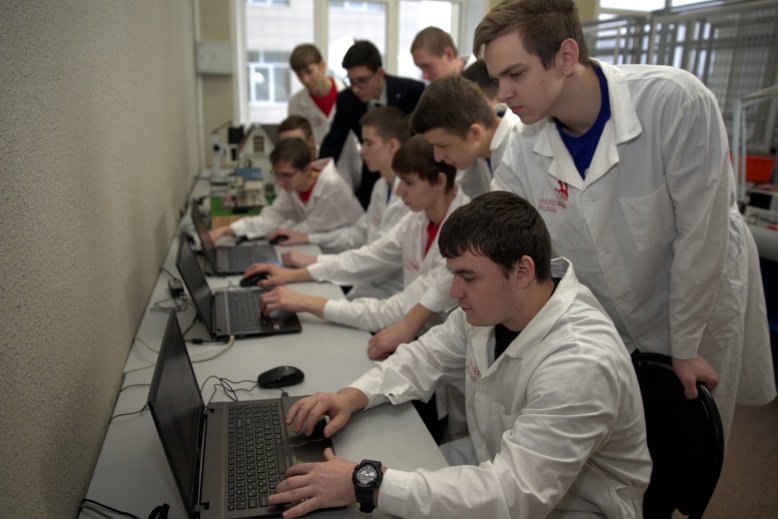 ЗаданиеНаписать эссе о современных разработках электроники в области автомобилестроения (системы автоматического управления движением автомобиля, система диагностики состояния любых транспортных средств), ракетостроения (системы управления движением ракет, системы самонаведения, космические аппараты для исследования космоса и космических тел и другой космической техники) и самолетостроение (модели планеров, самолетов и другой авиационной техники).Требование к решениюТребования к оформлению эссе: объем материалов 2–4 страниц в формате А4. Текст оформляется на русском языке, шрифтом Times New Roman, кегль 14, интервал полуторный; поля: по 2 см - верхнее и нижнее; 3 см - слева, 2 см – справа; абзацный отступ – 1,25 см. Выравнивание текста по ширине, между абзацами пустая строка не оставляется, слова в тексте без переносов. Название эссе выполняется по центру – буквы «все прописные», жирным шрифтом. Далее, курсивом (с выравниванием по левому краю): Фамилия, Имя, Отчество автора, организация, должность, личный e-mail.КЕЙС  «Монтажник  радиоаппаратуры» (уровень сложности В)О нас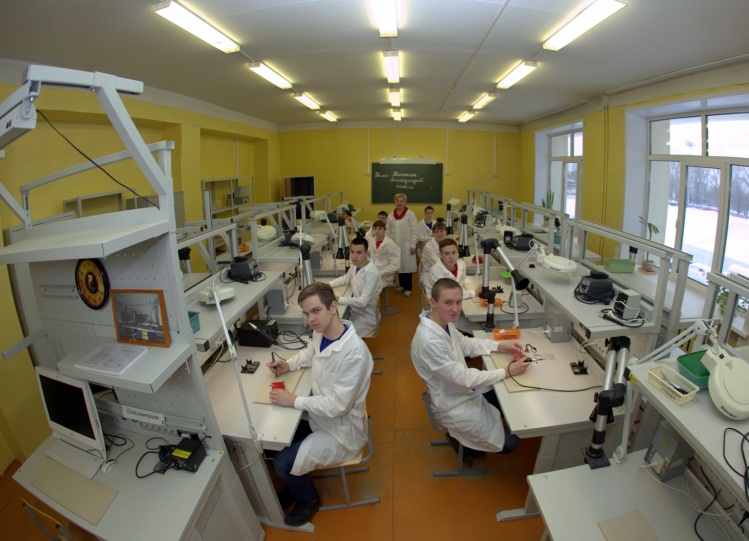 Сегодня колледж - это современное, динамично развивающееся государственное автономное профессиональное образовательное учреждение, входящее в состав научно-образовательного кластера КНИТУ-КАИ им. А.Н. Туполева. Социальные  партнеры  колледжа - крупные промышленные предприятия, входящие в блок организаций Концерна «Радиоэлектронные технологии» такие как: АО «Радиоприбор», ПАО «Казанский электротехнический завод», ОАО «Электроприбор», АО «НПО «Радиоэлектроника» им. В.И. Шимко. АО «Завод Элекон», а также предприятия: ЗАО «Эникс», ОАО «Казанский оптико-механический завод», Казанский авиационный завод им. С.П. Горбунова,           АО НПО «Государственный институт прикладной оптики».Задание Разработать презентацию о видах монтажа радиоэлектроаппаратуры.Требование к решениюПрезентация в формате MS PowerPoint (не более 20 слайдов). В слайдах соблюдается единый стиль оформления, используются возможности компьютерной анимации, приветствуется музыкальное и голосовое сопровождение.КЕЙС «Татарстан объединяет людей»   (уровень сложности А)«Никто не станет мудрым, не будучи терпимым»Античный афоризм.О нас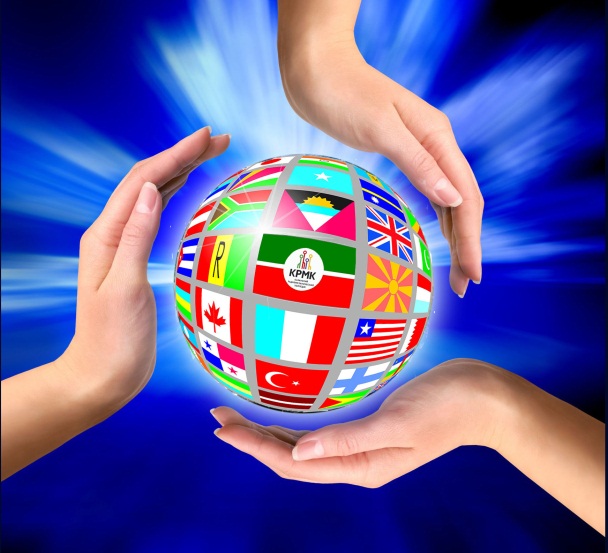 Сегодня колледж - это современное, динамично развивающееся государственное автономное профессиональное образовательное учреждение, входящее в состав научно-образовательного кластера КНИТУ-КАИ им. А.Н. Туполева. Социальные  партнеры  колледжа - крупные промышленные предприятия, входящие в блок организаций Концерна «Радиоэлектронные технологии» такие как:     АО «Радиоприбор», ПАО «Казанский электротехнический завод», ОАО «Электроприбор», АО «НПО «Радиоэлектроника» им. В.И. Шимко. АО «Завод Элекон», а также предприятия: ЗАО «Эникс», ОАО «Казанский оптико-механический завод», Казанский авиационный завод им. С.П. Горбунова, АО НПО «Государственный институт прикладной оптики».ЗаданиеРазработать сценарий  фестиваля – «Татарстан – наш общий дом» с точки зрения организационно-технического обеспечения (спецэффектов и др.)Требование к решениюТекстовое описание сценария в формате doc или docx, включающие следующие этапы:Концепция (тема, идея);Сценарный план - обобщённое выражение композиционной структуры празднества;Композиция. Понятие «композиция» (от лат. – складывать, строить). Реальная жизненная модель, как правило служит лишь первоначальной наметкой плана любого художественного произведения, окончательное его оформление зависит от художника. (пролог, экспозиция, развязка, эпилог);Технические средства (что необходимо для проведения фестиваля); что и когда задействуется (технические средства) в зависимости от динамики единого драматического действия и необходимого темпа всего празднества в целом.Рабочий сценарий (монтажный лист). Этот документ включает в себя всё то, что происходит во время праздника: время, место, участники, ход действияПриложение 2Организационный комитет ежегодного республиканского конкурса детского технического творчества «МОЯ ПРОФЕССИЯ – МОЕ БУДУЩЕЕ»Приложение 3Жюриежегодного республиканского конкурсадетского технического творчества«МОЯ ПРОФЕССИЯ – МОЕ БУДУЩЕЕ»Приложение 4Анкета-заявка участникаежегодного республиканского конкурса детского технического творчества «МОЯ ПРОФЕССИЯ – МОЕ БУДУЩЕЕ»Личная подпись участника                                         _______________Подпись руководителя                                               _______________              М.П.Приложение 5Согласие на обработку персональных данных несовершеннолетнего участникаежегодного республиканского конкурса детского технического творчества«МОЯ ПРОФЕССИЯ – МОЕ БУДУЩЕЕ»(заполняется родителем или опекуном)Я,___________________________________________________________________________,(фамилия, имя, отчество - мать, отец, опекун и т.д.)проживающий(ая) по адресу__________________________________________________________________________________________________________________________________,(место регистрации)__________________________________________________серия_______номер__________,(наименование документа, удостоверяющего личность)выдан__________________________________________________________________________________________________________________________ дата выдачи ________________,выражаю свое согласие на обработку персональных данных _____________________________________________________________________________,(фамилия, имя, отчество несовершеннолетнего)чьим законным представителем я являюсь, включающих данные: фамилия, имя, отчество, год, месяц, дата рождения, адрес регистрации, иная информация, относящаяся к личности, официальным представителем которой я являюсь, доступная или известная в любой конкретный момент времени (далее - Персональные данные) ГАПОУ «Казанский радиомеханический колледж» (далее - Оператор) в процессе подготовки и проведения ежегодного республиканского конкурса детского технического творчества «МОЯ ПРОФЕССИЯ – МОЕ БУДУЩЕЕ» путем сбора, систематизации, накопления, хранения, использования, распространения (в том числе передачи), обезличивания, размещения на официальном сайте ГАПОУ «Казанский радиомеханический колледж», а также на уточнение (обоснованное изменение), блокирование, уничтожение и осуществление иных действий с моими персональными данными с учетом действующего законодательства как ручным, так и автоматизированным способами на срок с января 2018 года до истечения сроков хранения соответствующей информации или документов, содержащих информацию с персональными данными, установленных Оператором.Я оставляю за собой право в случае неправомерного использования предоставленных данных согласие отозвать, предоставив в адрес Оператора письменное заявление.Настоящим я подтверждаю, что в случае необходимости предоставления персональных данных для достижения указанных выше целей третьим лицам, Оператор вправе в необходимом объеме раскрывать для совершения вышеуказанных действий информацию о Персональных данных таким третьим лицам, их агентам и иным уполномоченным лицам, а также предоставлять таким лицам соответствующие документы, содержащие такую информацию, для обработки персональных данных на основании настоящего согласия._________                        ________________________ /_______________________________/    дата                                             подпись                                         ФИО«СОГЛАСОВАНО»Заместитель министра образованияи науки Республики Татарстан ___________________Л.О.Сулима «_____»_________________ 2018г.«УТВЕРЖДАЮ»Директор ГАПОУ «Казанский радиомеханический колледж»_________________ К.Б.Мухаметов«_____»__________________ 2018г. Председатель:Мухаметов КамильБаязитовичдиректор ГАПОУ «Казанский радиомеханический колледж»Заместитель председателя:Алеева Лилия Валерьевназаместитель директора  по производственному обучению ГАПОУ «Казанский радиомеханический колледж»Член оргкомитета:Арсланова Резеда Агмалутдиновнаметодист ГАПОУ «Казанский радиомеханический колледж»Председатель:Тарасов Максим Леонидовичрегиональный эксперт РТ по компетенции Электроника», инженер – электроник ООО «МИКС»Заместитель председателя:Одиноков Георгий Александрович преподаватель специальных дисциплин ГАПОУ «Казанский радиомеханический колледж»Члены жюри:Бикмухаметова Равиля Рахимовнамастер производственного обучения ГАПОУ «Казанский радиомеханический колледж»Галиуллин Эдуард Фаритовичпреподаватель  ГАПОУ «Казанский радиомеханический колледж»Зяппаров Ринард Харисовичпреподаватель «Технология машиностроения» ГАПОУ «Казанский радиомеханический колледж» Информация о конкурсной работеИнформация о конкурсной работеКейс-заданиеНоминация конкурсаИнформация об участнике конкурсаИнформация об участнике конкурсаФамилия, имя и отчествоДата рожденияМесто учебы, классАдрес (с индексом), телефонЭлектронная почтаФамилия, имя, отчество (полностью), должность руководителя 